INFORMACJA O SYTUACJI NA LOKALNYM RYNKU PRACY W POWIECIE DĄBROWSKIM WEDŁUG STANU
 NA KONIEC STYCZNIA 2021 ROKUPoziom bezrobociaNa koniec stycznia 2021 roku w Powiatowym Urzędzie Pracy w Dąbrowie Tarnowskiej zarejestrowanych osób bezrobotnych było 2713. To o 189 osób więcej niż na koniec analogicznego roku poprzedniego, co oznacza 7,5 procentowy wzrost bezrobocia rok do roku. W stosunku do poprzedniego miesiąca bezrobocie wzrosło o 3,6 punktu procentowego (wzrost o 95 osób).Wykres 1. Bezrobocie w powiecie dąbrowskim w latach 2020 - 2021Z ogółu zarejestrowanych bezrobotnych na koniec stycznia 2021 roku stanowiły: 84,1% osoby bezrobotne bez prawa do zasiłku (2282 osoby),87,8% osoby poprzednio pracujące (2383 osoby),74,4% osoby zamieszkałe na wsi (2018 osób),54,1% kobiety (1468 osób),56,7% osoby długotrwale bezrobotne (1537 osób),34,3% osoby bez kwalifikacji zawodowych (930 osób).Stopa bezrobociaNa koniec grudnia 2020 r. stopa bezrobocia przedstawiała się następująco:Tabela 1. Stopa bezrobociaRysunek 1. Stopa bezrobocia według powiatów województwa małopolskiego  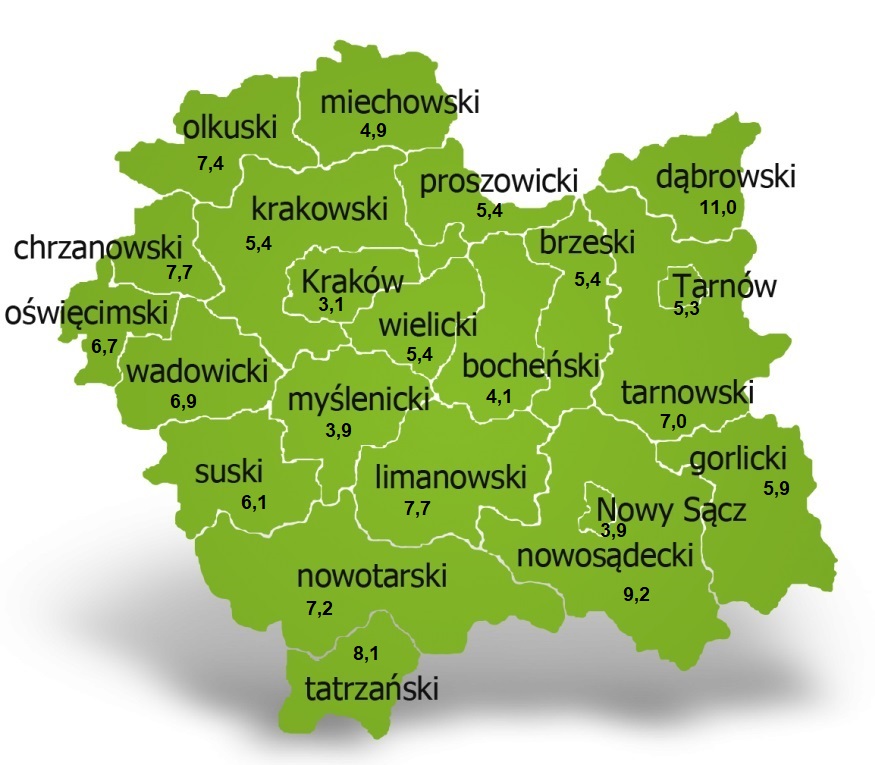 Na koniec grudnia 2020 r. spośród 22 powiatów województwa małopolskiego stopa bezrobocia w powiecie dąbrowskim osiągnęła największą wartość 11,0 punków procentowych.Przepływy bezrobotnych w rejestrachNa kształt poziomu bezrobocia ma wpływ wielkość i dynamika zmian w napływie i odpływie z bezrobocia. W miesiącu styczniu 2021 r. zarejestrowano 259 osób  bezrobotnych oraz wyrejestrowano 164 osoby. Oznacza to, że saldo napływu było dodatnie. Spośród zarejestrowanych 10 osób zostało zwolnionych z przyczyn leżących po stronie pracodawcy (przed rokiem było to 10 osób), zaś 18 osób dotychczas nie pracowało. Natomiast z pośród osób wyłączonych 113 podjęło pracę (w tym 106 osób pracę niesubsydiowaną).Wykres 2.Napływ i odpływ bezrobocia w powiecie dąbrowskimTabela 2. Wyłączenia z ewidencji według przyczynOfert pracyW miesiącu styczniu 2021 r. Powiatowy Urząd Pracy w Dąbrowie Tarnowskiej miał w dyspozycji 52 miejsca pracy i miejsca aktywizacji zawodowej. Liczba zgłoszonych ofert pracy w porównaniu do poprzedniego miesiąca była mniejsza o 9 miejsca pracy. W stosunku do analogicznego roku poprzedniego liczba miejsc pracy i miejsc aktywizacji zawodowej była większa o 13 miejsc pracy. W miesiącu styczniu 2021r. miejsca pracy subsydiowanej stanowiły 0,25% wszystkich ofert (13 miejsc pracy).  Tabela 3. Miejsca pracy i miejsca aktywizacji zawodowejWykres 3. Miejsca pracy i miejsca aktywizacji zawodowej 2021 rokuStruktura bezrobotnych Na koniec stycznia wśród bezrobotnych najliczniejsza grupa legitymowała się  wykształceniem zasadniczym zawodowym (35,5%) oraz policealnym i średnim zawodowym (21,0%). Osoby w wieku produkcyjnym mobilnym (18-44 lata) stanowiły 74,8% zarejestrowanych. Znaczna część osób posiadała niewielkie doświadczenie zawodowe liczone stażem pracy do 5 lat (20,0% bezrobotnych posiadało staż pracy do 1 roku, a 34,3% od 1 do 5 lat). Bezrobotni bez stażu stanowili 12,2% zarejestrowanych osób bezrobotnych.	Tabela 4. Struktura bezrobotnych według wykształceniaTabela 5. Struktura bezrobotnych według wiekuTabela 6. Struktura bezrobotnych według stażu pracyTabela 7. Struktura bezrobotnych według czasu pozostawania bez pracyOsoby w szczególnej sytuacji na rynku pracyNa koniec stycznia spośród osób będących w szczególnej sytuacji na rynku pracy najliczniejszą grupę stanowili długotrwale bezrobotni – 56,7% ogółu (1537 osób). Bezrobotni do 30 roku życia stanowili 36,9% (1002 osoby), a powyżej 50 roku życia 18,1% (491 osób). Wśród osób bezrobotnych będących w szczególnej sytuacji znaczny był także udział osób sprawujących opiekę na co najmniej jednym dzieckiem do 6 roku życia – 24,3% (658 osób). Osoby bezrobotne niepełnosprawne stanowiły 3,9% (107 osób).Wykres 4. Bezrobotni w szczególnej sytuacji na rynku pracyKobietyWedług stanu na koniec stycznia 2021 r. zarejestrowanych było kobiet 1468, co stanowi 54,1% ogółu bezrobotnych. Liczba bezrobotnych kobiet wzrosła o 57 osób. W miesiącu styczniu 2021 r. zarejestrowano 121 kobiet, co stanowi 46,7% ogółu nowo zarejestrowanych, a wyłączono z ewidencji 64 kobiety, co stanowi 39,0% ogółu wyłączonych. Liczba kobiet bez prawa do zasiłku 1267 tj. 46,7% ogółu bezrobotnych.Bezrobocie w gminach na terenie powiatu dąbrowskiego.Na terenie powiatu dąbrowskiego występuje duże przestrzenne zróżnicowanie natężenia poziomu bezrobocia. Poniższy wykres przedstawia zróżnicowanie zarejestrowanych osób bezrobotnych według miejsca zamieszkania z podziałem na poszczególne gminy.Wykres 5. Bezrobocie w gminach powiatu dąbrowskiegoW ogólnej liczbie zarejestrowanych udział w poszczególnych samorządach jest różny. Według stanu koniec stycznia 2021 r. najwięcej zarejestrowanych osób bezrobotnych pochodzi z terenów miasta i gminy Dąbrowa Tarnowska – 980 (36,1%) oraz miasta i gminy Szczucin – 697 osób (25,7% ogółu bezrobotnych). Najmniej zaś gminy: Bolesław – 86 osób (3,2%) oraz  Gręboszów – 95 osób (3,5%  ogółu bezrobotnych).Poszukujący pracyPoza ogólną liczbą bezrobotnych Powiatowy Urząd Pracy obsługuje jeszcze osoby, które są ewidencjonowane jako poszukujące pracy. Na koniec stycznia 2021 roku w PUP w Dąbrowie Tarnowskiej, jako poszukujący pracy zarejestrowane były 22 osoby (w tym kobiet 14). Spośród, których 7 osób to niepełnosprawni niepozostający w zatrudnieniu.Napływ cudzoziemców do powiatu dąbrowskiegoW miesiącu styczniu 2021 r. Powiatowy Urząd Pracy w Dąbrowie Tarnowskiej  zarejestrował 2 oświadczenia o zamiarze powierzenia wykonywania pracy cudzoziemcowi – Obywatelowi Republiki Armenii, Republiki Białorusi, Republiki Gruzji, Republiki Mołdawii, Federacji Rosyjskiej lub Ukrainy. Ponadto do urzędu wpłynął  jeden wniosek o wydanie zezwolenia na pracę sezonową cudzoziemców. W miesiącu styczniu 2021 roku  wydano 6 zezwoleń na pracę sezonową.Wykres 6. Napływ cudzoziemców do powiatu dąbrowskiego w 2021 r.Bezrobocie w powiecie dąbrowskim w 2021 rokuStopa bezrobocia 
GRUDZIEŃ 2020porównanie do 
poprzedniego rokuporównanie do
poprzedniego miesiącapowiat dąbrowski – 11,0%+ 0,9%+ 0,1%województwo małopolskie – 5,3%+ 1,2%0,0%Polska – 6,2%+ 1,0%+ 0,1%Główne powody wyłączenia z ewidencjiGłówne powody wyłączenia z ewidencjiGłówne powody wyłączenia z ewidencjiStyczeń 2021Styczeń 2021Główne powody wyłączenia z ewidencjiGłówne powody wyłączenia z ewidencjiGłówne powody wyłączenia z ewidencjiLiczbaUdziałpodjęcia pracypodjęcia pracypodjęcia pracy11368,9%w tymniesubsydiowanejniesubsydiowanej10664,6%w tymsubsydiowanejsubsydiowanej74,3%w tymw tymprac interwencyjnych21,2%w tymw tymrobót publicznych00,0%w tymw tympodjęcia działalności gospodarczej10,6%w tymw tymw ramach refundacji kosztów zatrudnienia bezrobotnego10,6%w tymw tymw ramach bonu na zasiedlenie31,8%w tymw tymdofinansowania wynagrodzenia skierowanego bezrobotnego powyżej 50 roku życia00,0%rozpoczęcie szkoleniarozpoczęcie szkoleniarozpoczęcie szkolenia00,0%rozpoczęcie stażurozpoczęcie stażurozpoczęcie stażu31,8%rozpoczęcie prac społecznie użytecznychrozpoczęcie prac społecznie użytecznychrozpoczęcie prac społecznie użytecznych00,0%niepotwierdzenia gotowości do podjęcia pracyniepotwierdzenia gotowości do podjęcia pracyniepotwierdzenia gotowości do podjęcia pracy95,5%dobrowolnej rezygnacji ze statusu bezrobotnegodobrowolnej rezygnacji ze statusu bezrobotnegodobrowolnej rezygnacji ze statusu bezrobotnego1911,6%WyszczególnienieWyszczególnieniestyczeń
2020styczeń
2021różnica w liczbachMiejsca pracy i miejsca aktywizacji zawodowejMiejsca pracy i miejsca aktywizacji zawodowej6652-14w tymsubsydiowane1613-3w tymniesubsydiowane5039-11Poziom wykształceniastyczeń 2021 r.styczeń 2021 r.Poziom wykształceniaLiczbaUdział %wyższe31411,6%policealne i średnie zawodowe57121,0%średnie ogólnokształcące33912,5%zasadnicze zawodowe96435,5%gimnazjalne i poniżej52519,4%RAZEM2713100%Wiekstyczeń 2021 r.styczeń 2021 r.WiekLiczbaUdział %18-2452719,4%25-3487832,4%35-4462523,0%45-5437813,9%55-591876,9%60 lat i więcej1184,3%RAZEM2713100%Staż pracy ogółemstyczeń 2021 r.styczeń 2021 r.Staż pracy ogółemLiczbaUdział %do 1 roku54220,0%1-593034,3%5-1043215,9%10-2029310,8%20-301445,3%30 lat i więcej421,5%bez stażu33012,2%RAZEM2713100%Czas pozostawania bez pracy w miesiącachstyczeń 2021 r.styczeń 2021 r.Czas pozostawania bez pracy w miesiącachLiczbaUdział %do 12408,8%1-334012,5%3-644116,3%6-1243015,8%12-2454920,2%powyżej 2471326,3%RAZEM2713100%MiesiącLiczba bezrobotnych ogółem Liczba bezrobotnych kobietNapływOdpływLiczba ofert pracyStopa bezrobocia(w %)styczeń2713146825916452LutyMarzecKwiecieńMajCzerwiecLipiecSierpieńWrzesieńPaździernikListopadGrudzień